МИНИСТЕРСТВО НАУКИ И ВЫСШЕГО ОБРАЗОВАНИЯ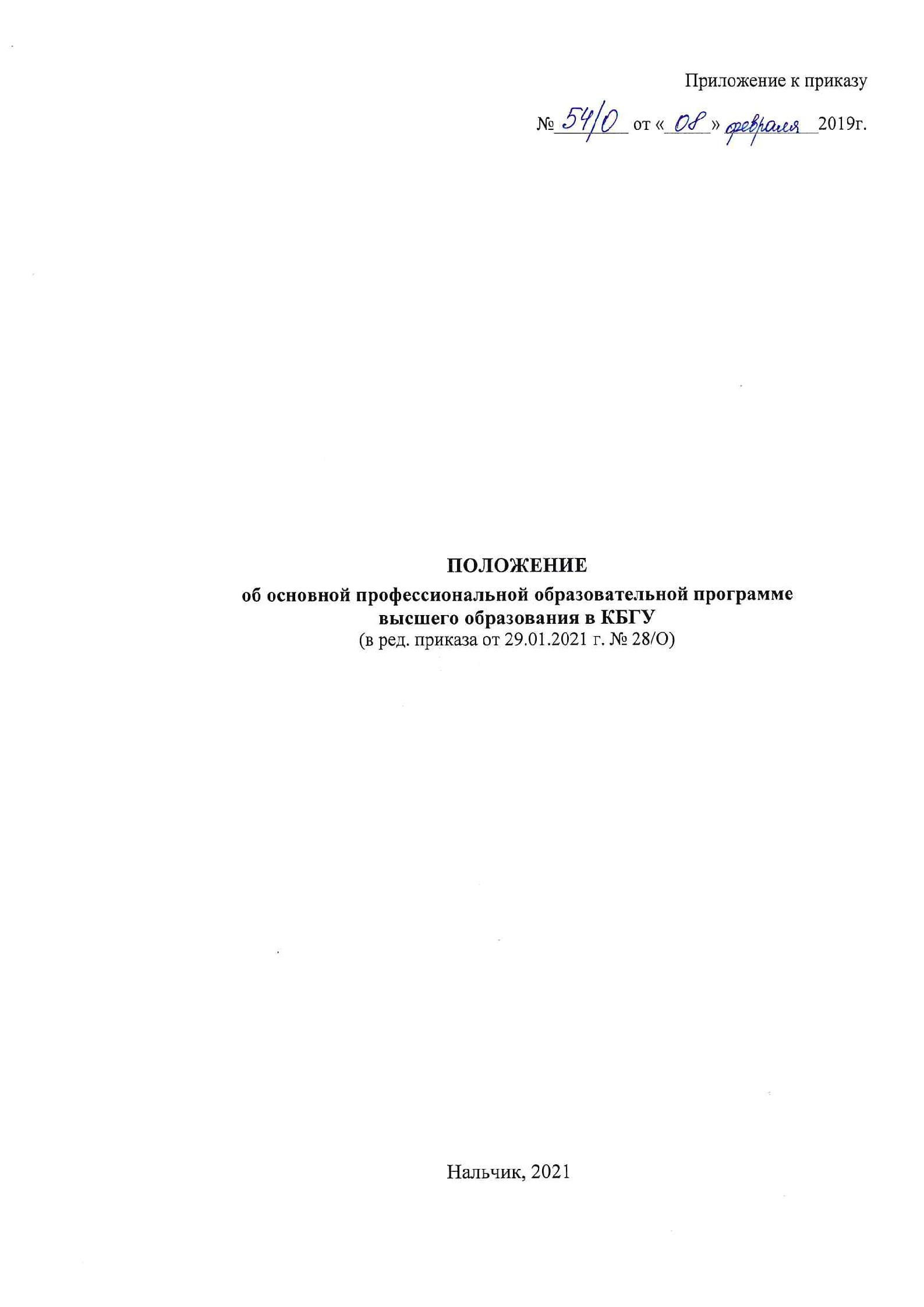 РОССИЙСКОЙ ФЕДЕРАЦИИФЕДЕРАЛЬНОЕ ГОСУДАРСТВЕННОЕ БЮДЖЕТНОЕОБРАЗОВАТЕЛЬНОЕ УЧРЕЖДЕНИЕ ВЫСШЕГО ОБРАЗОВАНИЯ«КАРАЧАЕВО-ЧЕРКЕССКИЙ ГОСУДАРСТВЕННЫЙУНИВЕРСИТЕТ ИМЕНИ У.Д. АЛИЕВА»Факультет / Институт …Кафедра …УТВЕРЖДАЮДекан____________З.М. Чомаева« ___» ______________ 20___ г.М.П.РАБОЧАЯ ПРОГРАММА ВОСПИТАНИЯНаправление подготовки38.03.04 Государственное и муниципальное управлениеКарачаевск, 2021Рабочая программа воспитанияОсобенности организуемого 
воспитательного процесса Воспитательный процесс по направлению подготовки__________________________________________,  направленность (профиль)______________________________организован на основе настоящей рабочей программы воспитания и направлен на развитие личности, создание условий для самоопределения и социализации обучающихся на основе социокультурных, духовно-нравственных ценностей и принятых в российском обществе правил и норм поведения в интересах человека, семьи, общества и государства, формирование у обучающихся чувства патриотизма, гражданственности, уважения к памяти защитников Отечества и подвигам Героев Отечества, закону и правопорядку, человеку труда и старшему поколению взаимного уважения, бережного отношения к культурному наследию и традициям многонационального народа Российской Федерации, природе и окружающей среде.Воспитательный процесс базируется на традициях профессионального воспитания:гуманистический характер воспитания и обучения;приоритет общечеловеческих ценностей, жизни и здоровья человека, свободного развития личности;воспитание гражданственности, трудолюбия, уважения к правам и свободам человека, любви к окружающему миру, Родине, семье;развитие национальных и региональных культурных традиций в условиях многонационального государства;демократический государственно-общественный характер управления образованием.Цель и задачи воспитанияСовременный национальный воспитательный идеал – это высоконравственный, творческий, компетентный гражданин России, принимающий судьбу Отечества как свою личную, осознающий ответственность за настоящее и будущее своей страны, укоренённый в духовных и культурных традициях многонационального народа Российской Федерации. Исходя из этого воспитательного идеала, а также основываясь на базовых для нашего общества ценностях (таких как семья, труд, отечество, природа, мир, знания, культура, здоровье, человек) формулируется общая цель воспитания  – личностное развитие обучающихся, проявляющееся:в усвоении ими знаний основных норм, которые общество выработало на основе этих ценностей (то есть, в усвоении ими социально значимых знаний); в развитии их позитивных отношений к этим общественным ценностям (то есть в развитии их социально-значимых отношений);в приобретении ими соответствующего этим ценностям опыта поведения, опыта применения сформированных знаний и отношений на практике (то есть в приобретении ими опыта осуществления социально-значимой деятельности, в том числе профессионально ориентированной).Данная цель ориентирует педагогических работников образовательной программы на обеспечение позитивной динамики развития его личности. В связи с этим важно сочетание усилий педагогических работников по развитию личности обучающегося и усилий самого обучающегося по своему саморазвитию. Их сотрудничество является важным фактором успеха в достижении цели.Достижению поставленной цели воспитания обучающихся будет способствовать решение следующих основных задач:освоение обучающимися ценностно-нормативного и деятельностно-практического аспекта отношений человека с человеком, патриота с Родиной, гражданина с правовым государством и гражданским обществом, человека с природой, с искусством и т.д.;вовлечение обучающегося в процессы самопознания, самопонимания, содействие обучающимся в соотнесении представлений о собственных возможностях, интересах, ограничениях с запросами и требованиями окружающих людей, общества, государства; помощь в личностном самоопределении, проектировании индивидуальных образовательных траекторий и образа будущей профессиональной деятельности, поддержка деятельности обучающегося по саморазвитию;овладение обучающимся социальными, регулятивными и коммуникативными компетенциями, обеспечивающими ему индивидуальную успешность в общении с окружающими, результативность в социальных практиках, в процессе сотрудничества со сверстниками, старшими и младшими.Виды, формы и содержание деятельностиПрактическая реализация цели и задач воспитания осуществляется в рамках следующих направлений воспитательной работы :становление личности в духе патриотизма и гражданственности;социализация и духовно-нравственное развитие личности;бережное отношение к культурному наследию и народным традициям;воспитание у обучающихся уважения к труду и людям труда, трудовым достижениям;добровольческая (волонтерская деятельность) обучающихся.     Воспитательная работа преподавателей в процессе обучения являет собой продолжение традиционной актуализации изучения морально-нравственных, этических проблем в процессе преподавания ______________________________________________________________________________дисциплин.     Реализация конкретных форм и методов воспитательной работы воплощается в календарном плане воспитательной работы, утверждаемом ежегодно на предстоящий учебный год на основе направлений воспитательной работы, установленных в настоящей рабочей программе воспитания.Приложение 1Лист изменений (дополнений) в рабочей программе воспитания по направлению подготовки ______________________________________________________________, направленность(профиль)____________________________________________ Обсуждена и рекомендована на заседании кафедры  ____________________________________________________________________наименование кафедрыпротокол № ________ от «___» __________ 20__г.Заведующий кафедрой  ________________________________                                                                                      (подпись, расшифровка подписи, дата)Государственное регулирование экономики(наименование дисциплины (модуля)(шифр, название направления)Направленность (профиль) подготовки
Государственное и муниципальное управление (общий профиль)Квалификация выпускникабакалаврФорма обученияочная/заочнаяСоставитель:                                подпись        Ф.И.О.должность _________Программа воспитания предназначена для обучающихся очной (заочной) формы обучения по направлению подготовки_________________________________,	направленность (профиль) ________________________________	 № п/пЭлемент (пункт) РППеречень вносимых изменений (дополнений)Примечание